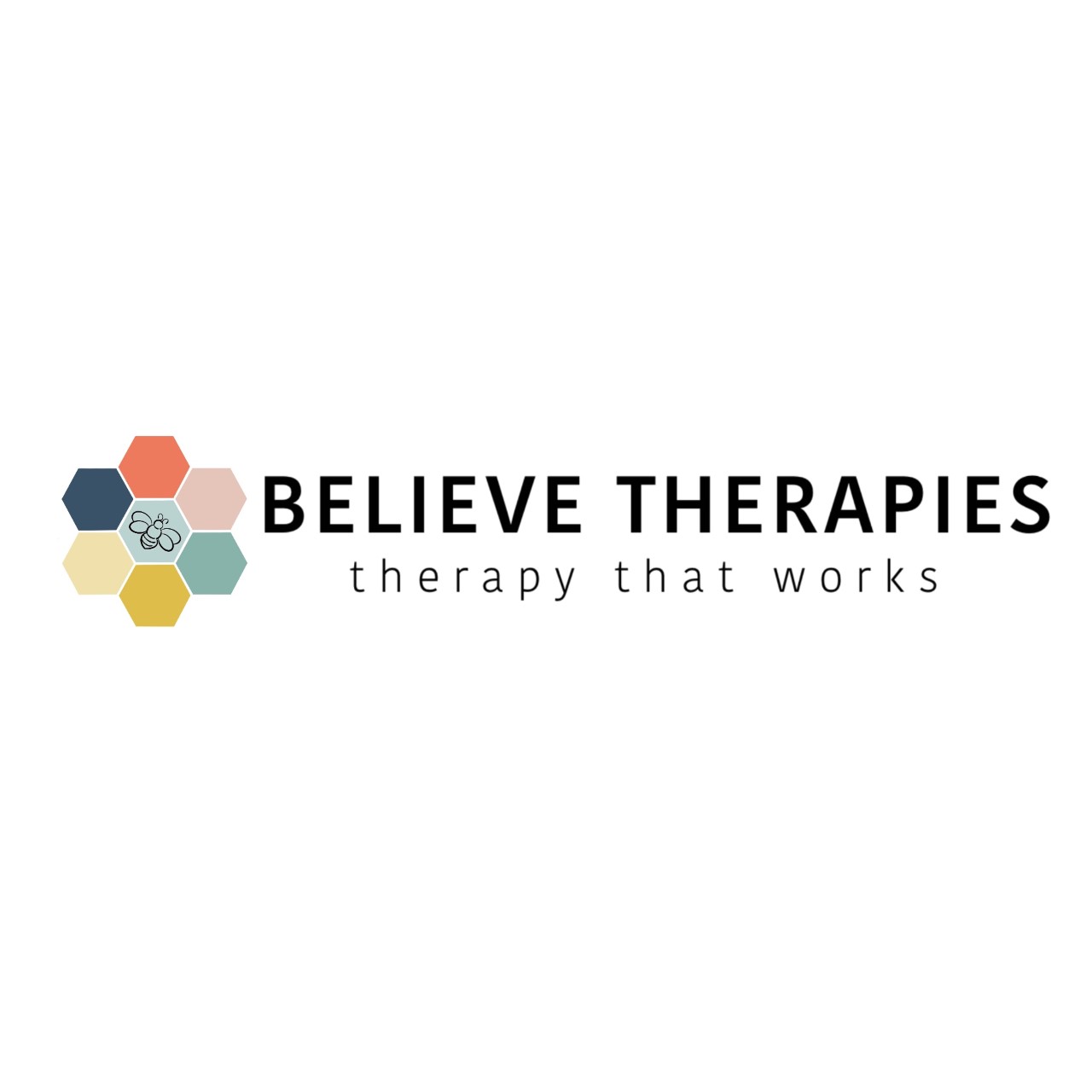 EMPLOYEE PERFORMANCE REVIEWClinical AdministratorEmployee Name: 							  Date:  					Reviewer Name/Title:  						  Period of Review:  				Please complete this form carefully and thoroughly, remember its purpose is to: Provide objective criteria for a Personnel Performance Evaluation on a standard basis within Believe Therapies, LLC. Compel an examination of all individual traits affecting employee performance.Help to support conclusions and recommendations for positions and compensation improvements. Produce a fair evaluation of an employee. Allow the company to gather feedback from its employees on company operations, management performance, communication, growth and goals. YEARLY STATISTIC ANALYSISDIVISION 4 DIVISION 5DIVISION 6LEADERSHIPAdvanced ScheduleTotal Cancels and No ShowsPercentage of ArrivalReferrals to New PatientsStaffing ExpensesBCSHUNTSAuth RCVD/Auth REQBilled OutAR % MaintainedGross IncomePayroll EXP/ChargeBCSHUNTSTherapy Treatment: Ensures quality treatment programs that lead to highly satisfied clients who complete their full treatment programs.Therapy Treatment: Ensures quality treatment programs that lead to highly satisfied clients who complete their full treatment programs.Therapy Treatment: Ensures quality treatment programs that lead to highly satisfied clients who complete their full treatment programs.Therapy Treatment: Ensures quality treatment programs that lead to highly satisfied clients who complete their full treatment programs.1BELOWEXPECTATIONS 2MEETSEXPECTATIONS3EXCEEDSEXPECTATIONSRating:   Comments: Documentation: Ensures company policies and procedures produce well documented treatment sessions that are completed efficiently. Documentation: Ensures company policies and procedures produce well documented treatment sessions that are completed efficiently. Documentation: Ensures company policies and procedures produce well documented treatment sessions that are completed efficiently. Documentation: Ensures company policies and procedures produce well documented treatment sessions that are completed efficiently. 1BELOWEXPECTATIONS 2MEETSEXPECTATIONS3EXCEEDSEXPECTATIONSRating:   Comments: Note Completion: Ensures policies and procedures lead to completion of treatment documentation in a timely manner to maintain cash flow. Note Completion: Ensures policies and procedures lead to completion of treatment documentation in a timely manner to maintain cash flow. Note Completion: Ensures policies and procedures lead to completion of treatment documentation in a timely manner to maintain cash flow. Note Completion: Ensures policies and procedures lead to completion of treatment documentation in a timely manner to maintain cash flow. 1BELOWEXPECTATIONS 2MEETSEXPECTATIONS3EXCEEDSEXPECTATIONSRating:   Comments: Infection Control: Ensures all policies and procedures lead to effective infection control and cleanliness of the clinic to provide services in a safe and clean environment.  Infection Control: Ensures all policies and procedures lead to effective infection control and cleanliness of the clinic to provide services in a safe and clean environment.  Infection Control: Ensures all policies and procedures lead to effective infection control and cleanliness of the clinic to provide services in a safe and clean environment.  Infection Control: Ensures all policies and procedures lead to effective infection control and cleanliness of the clinic to provide services in a safe and clean environment.  1BELOWEXPECTATIONS 2MEETSEXPECTATIONS3EXCEEDSEXPECTATIONSRating:   Comments: Program Development: Ensures quality program development allows for continued growth of the clinic and meets the needs of the clients served.   Program Development: Ensures quality program development allows for continued growth of the clinic and meets the needs of the clients served.   Program Development: Ensures quality program development allows for continued growth of the clinic and meets the needs of the clients served.   Program Development: Ensures quality program development allows for continued growth of the clinic and meets the needs of the clients served.   1BELOWEXPECTATIONS 2MEETSEXPECTATIONS3EXCEEDSEXPECTATIONSRating:   Comments: Chart Reviews: Ensures policies and procedures that lead to effective chart reviews to maintain accreditation requirements and produce effective documentation.Chart Reviews: Ensures policies and procedures that lead to effective chart reviews to maintain accreditation requirements and produce effective documentation.Chart Reviews: Ensures policies and procedures that lead to effective chart reviews to maintain accreditation requirements and produce effective documentation.Chart Reviews: Ensures policies and procedures that lead to effective chart reviews to maintain accreditation requirements and produce effective documentation.1BELOWEXPECTATIONS 2MEETSEXPECTATIONS3EXCEEDSEXPECTATIONSRating:   Comments: Internal Continuing Education:  Ensures effective internal continuing education of staff members that lead to highly educated staff members. Internal Continuing Education:  Ensures effective internal continuing education of staff members that lead to highly educated staff members. Internal Continuing Education:  Ensures effective internal continuing education of staff members that lead to highly educated staff members. Internal Continuing Education:  Ensures effective internal continuing education of staff members that lead to highly educated staff members. 1BELOWEXPECTATIONS 2MEETSEXPECTATIONS3EXCEEDSEXPECTATIONSRating:   Comments: Staff Training: Ensures comprehensive staff training that lead to highly productive staff members who perform job duties with highest standards.Staff Training: Ensures comprehensive staff training that lead to highly productive staff members who perform job duties with highest standards.Staff Training: Ensures comprehensive staff training that lead to highly productive staff members who perform job duties with highest standards.Staff Training: Ensures comprehensive staff training that lead to highly productive staff members who perform job duties with highest standards.1BELOWEXPECTATIONS 2MEETSEXPECTATIONS3EXCEEDSEXPECTATIONSRating:   Comments: Policy Log: Ensures a easily accessible and comprehensive policy log is kept accurate and up to date that leads to highly educated staff members.   Policy Log: Ensures a easily accessible and comprehensive policy log is kept accurate and up to date that leads to highly educated staff members.   Policy Log: Ensures a easily accessible and comprehensive policy log is kept accurate and up to date that leads to highly educated staff members.   Policy Log: Ensures a easily accessible and comprehensive policy log is kept accurate and up to date that leads to highly educated staff members.   1BELOWEXPECTATIONS 2MEETSEXPECTATIONS3EXCEEDSEXPECTATIONSRating:   Comments: Staff Morale:  Ensures all policies and procedures encourage high staff morale and lead to positive, highly productive staff members.  Staff Morale:  Ensures all policies and procedures encourage high staff morale and lead to positive, highly productive staff members.  Staff Morale:  Ensures all policies and procedures encourage high staff morale and lead to positive, highly productive staff members.  Staff Morale:  Ensures all policies and procedures encourage high staff morale and lead to positive, highly productive staff members.  1BELOWEXPECTATIONS 2MEETSEXPECTATIONS3EXCEEDSEXPECTATIONSRating:   Comments: Patient Care Coordination: Ensures all policies and procedures develop and maintain relationships with referral sources leading to an abundance of appropriate referrals.  Patient Care Coordination: Ensures all policies and procedures develop and maintain relationships with referral sources leading to an abundance of appropriate referrals.  Patient Care Coordination: Ensures all policies and procedures develop and maintain relationships with referral sources leading to an abundance of appropriate referrals.  Patient Care Coordination: Ensures all policies and procedures develop and maintain relationships with referral sources leading to an abundance of appropriate referrals.  1BELOWEXPECTATIONS 2MEETSEXPECTATIONS3EXCEEDSEXPECTATIONSRating:   Comments: Promotion: Ensure quality promotion out that is targeted to referral sources and client’s wants and needs leading to an increase of promotion in.  Promotion: Ensure quality promotion out that is targeted to referral sources and client’s wants and needs leading to an increase of promotion in.  Promotion: Ensure quality promotion out that is targeted to referral sources and client’s wants and needs leading to an increase of promotion in.  Promotion: Ensure quality promotion out that is targeted to referral sources and client’s wants and needs leading to an increase of promotion in.  1BELOWEXPECTATIONS 2MEETSEXPECTATIONS3EXCEEDSEXPECTATIONSRating:   Comments: Community Events: Ensuring quality and economical community involvement leading to a widely exposed and profitable image in the community. Community Events: Ensuring quality and economical community involvement leading to a widely exposed and profitable image in the community. Community Events: Ensuring quality and economical community involvement leading to a widely exposed and profitable image in the community. Community Events: Ensuring quality and economical community involvement leading to a widely exposed and profitable image in the community. 1BELOWEXPECTATIONS 2MEETSEXPECTATIONS3EXCEEDSEXPECTATIONSRating:   Comments: Website Development: Ensures website is up to date and comprehensive leading to a highly exposed image.Website Development: Ensures website is up to date and comprehensive leading to a highly exposed image.Website Development: Ensures website is up to date and comprehensive leading to a highly exposed image.Website Development: Ensures website is up to date and comprehensive leading to a highly exposed image.1BELOWEXPECTATIONS 2MEETSEXPECTATIONS3EXCEEDSEXPECTATIONSRating:   Comments: Social Media Presence: Ensures social media presence is highly active and targeted to our clients wants and needs leading to increased client referrals. Social Media Presence: Ensures social media presence is highly active and targeted to our clients wants and needs leading to increased client referrals. Social Media Presence: Ensures social media presence is highly active and targeted to our clients wants and needs leading to increased client referrals. Social Media Presence: Ensures social media presence is highly active and targeted to our clients wants and needs leading to increased client referrals. 1BELOWEXPECTATIONS 2MEETSEXPECTATIONS3EXCEEDSEXPECTATIONSRating:   Comments: Material Development: Ensures quality and effective material development that leads to highly educated referral sources and clients. Material Development: Ensures quality and effective material development that leads to highly educated referral sources and clients. Material Development: Ensures quality and effective material development that leads to highly educated referral sources and clients. Material Development: Ensures quality and effective material development that leads to highly educated referral sources and clients. 1BELOWEXPECTATIONS 2MEETSEXPECTATIONS3EXCEEDSEXPECTATIONSRating:   Comments: Problem Solving: Initiative to develop innovative problem-solving techniques. Being resourceful and practical with decision making.  Problem Solving: Initiative to develop innovative problem-solving techniques. Being resourceful and practical with decision making.  Problem Solving: Initiative to develop innovative problem-solving techniques. Being resourceful and practical with decision making.  Problem Solving: Initiative to develop innovative problem-solving techniques. Being resourceful and practical with decision making.  1BELOWEXPECTATIONS 2MEETSEXPECTATIONS3EXCEEDSEXPECTATIONSRating:   Comments: Initiative and Creativity: The ability to plan work and to go ahead with a task without being told every detail and the ability to make constructive suggestions. Stays updated on company news, reading all company newsletters, and making a point to attend all trainings, interacting and participating in a progressive manner. Initiative and Creativity: The ability to plan work and to go ahead with a task without being told every detail and the ability to make constructive suggestions. Stays updated on company news, reading all company newsletters, and making a point to attend all trainings, interacting and participating in a progressive manner. Initiative and Creativity: The ability to plan work and to go ahead with a task without being told every detail and the ability to make constructive suggestions. Stays updated on company news, reading all company newsletters, and making a point to attend all trainings, interacting and participating in a progressive manner. Initiative and Creativity: The ability to plan work and to go ahead with a task without being told every detail and the ability to make constructive suggestions. Stays updated on company news, reading all company newsletters, and making a point to attend all trainings, interacting and participating in a progressive manner. 1BELOWEXPECTATIONS 2MEETSEXPECTATIONS3EXCEEDSEXPECTATIONSRating:   Comments: Judgement: The extent to which the employee makes decisions which are sound. Ability to base decision on fact rather than emotion.    Judgement: The extent to which the employee makes decisions which are sound. Ability to base decision on fact rather than emotion.    Judgement: The extent to which the employee makes decisions which are sound. Ability to base decision on fact rather than emotion.    Judgement: The extent to which the employee makes decisions which are sound. Ability to base decision on fact rather than emotion.    1BELOWEXPECTATIONS 2MEETSEXPECTATIONS3EXCEEDSEXPECTATIONSRating:   Comments: Attendance & Reliability:  Ensuring attendance according to the Employee Handbook, not misusing or abusing time off or sick time; conforming to scheduled work hours. Showing reliability and dependability consistently so a sense of stability may be established. Attendance & Reliability:  Ensuring attendance according to the Employee Handbook, not misusing or abusing time off or sick time; conforming to scheduled work hours. Showing reliability and dependability consistently so a sense of stability may be established. Attendance & Reliability:  Ensuring attendance according to the Employee Handbook, not misusing or abusing time off or sick time; conforming to scheduled work hours. Showing reliability and dependability consistently so a sense of stability may be established. Attendance & Reliability:  Ensuring attendance according to the Employee Handbook, not misusing or abusing time off or sick time; conforming to scheduled work hours. Showing reliability and dependability consistently so a sense of stability may be established. 1BELOWEXPECTATIONS 2MEETSEXPECTATIONS3EXCEEDSEXPECTATIONSRating:   Comments: Time Management/Organization:  Organizing time effectively while being considerate of others time and their responsibilities. Time Management/Organization:  Organizing time effectively while being considerate of others time and their responsibilities. Time Management/Organization:  Organizing time effectively while being considerate of others time and their responsibilities. Time Management/Organization:  Organizing time effectively while being considerate of others time and their responsibilities. 1BELOWEXPECTATIONS 2MEETSEXPECTATIONS3EXCEEDSEXPECTATIONSRating:   Comments: Accepting New/Novel Tasks:  The employee’s ability to complete additional tasks assigned to the in a timely manner, with a positive attitude for learning. Accepting New/Novel Tasks:  The employee’s ability to complete additional tasks assigned to the in a timely manner, with a positive attitude for learning. Accepting New/Novel Tasks:  The employee’s ability to complete additional tasks assigned to the in a timely manner, with a positive attitude for learning. Accepting New/Novel Tasks:  The employee’s ability to complete additional tasks assigned to the in a timely manner, with a positive attitude for learning. 1BELOWEXPECTATIONS 2MEETSEXPECTATIONS3EXCEEDSEXPECTATIONSRating:   Comments: Leadership: Leads by example. Finds realistic solutions and resolves conflict. Brings out the best in team members and is supportive to others. Meets problems head on and acts professionally to resolve them.  Leadership: Leads by example. Finds realistic solutions and resolves conflict. Brings out the best in team members and is supportive to others. Meets problems head on and acts professionally to resolve them.  Leadership: Leads by example. Finds realistic solutions and resolves conflict. Brings out the best in team members and is supportive to others. Meets problems head on and acts professionally to resolve them.  Leadership: Leads by example. Finds realistic solutions and resolves conflict. Brings out the best in team members and is supportive to others. Meets problems head on and acts professionally to resolve them.  1BELOWEXPECTATIONS 2MEETSEXPECTATIONS3EXCEEDSEXPECTATIONSRating:   Comments: Management Skills: The employee is able to engage others, either equals or those he/she is managing to mobilize and complete tasks effectively and efficiently, with a positive attitude and with the feeling of support and team.  Has a universal understanding of the company policies; not only current division, but all other divisions and their correlating statistics. Management Skills: The employee is able to engage others, either equals or those he/she is managing to mobilize and complete tasks effectively and efficiently, with a positive attitude and with the feeling of support and team.  Has a universal understanding of the company policies; not only current division, but all other divisions and their correlating statistics. Management Skills: The employee is able to engage others, either equals or those he/she is managing to mobilize and complete tasks effectively and efficiently, with a positive attitude and with the feeling of support and team.  Has a universal understanding of the company policies; not only current division, but all other divisions and their correlating statistics. Management Skills: The employee is able to engage others, either equals or those he/she is managing to mobilize and complete tasks effectively and efficiently, with a positive attitude and with the feeling of support and team.  Has a universal understanding of the company policies; not only current division, but all other divisions and their correlating statistics. 1BELOWEXPECTATIONS 2MEETSEXPECTATIONS3EXCEEDSEXPECTATIONSRating:   Comments: ANNUAL PERFORMANCE REVIEWBusiness AdministratorANNUAL PERFORMANCE REVIEWBusiness AdministratorANNUAL PERFORMANCE REVIEWBusiness AdministratorANNUAL PERFORMANCE REVIEWBusiness AdministratorANNUAL PERFORMANCE REVIEWBusiness AdministratorANNUAL PERFORMANCE REVIEWBusiness AdministratorANNUAL PERFORMANCE REVIEWBusiness AdministratorANNUAL PERFORMANCE REVIEWBusiness AdministratorEMPLOYEE INFORMATIONEMPLOYEE INFORMATIONEMPLOYEE INFORMATIONEMPLOYEE INFORMATIONEMPLOYEE INFORMATIONEMPLOYEE INFORMATIONEMPLOYEE INFORMATIONEMPLOYEE INFORMATIONEmployee NamePosition TitlePosition TitlePosition TitleReview PeriodDate of ReviewDate of ReviewDate of ReviewDivision 1                  Division 1                  Division 2Division 2Division 3Division 3Division 3Leadership__/5 items met or exceeded expectations __/5 items met or exceeded expectations __/5 items met or exceeded expectations __/5 items met or exceeded expectations __/4 items met or exceeded expectations__/4 items met or exceeded expectations__/4 items met or exceeded expectations__/8 items met or exceeded expectationsPerformance Summary                                                           Performance Summary                                                           Performance Summary                                                           Performance Summary                                                           Performance Summary                                                           Performance Summary                                                           Performance Summary                                                           Performance Summary                                                           Goals / TargetsGoals / TargetsGoals / TargetsGoals / TargetsGoals / TargetsGoals / TargetsGoals / TargetsGoals / TargetsEmployee CommentsEmployee CommentsEmployee CommentsReviewer CommentsReviewer CommentsReviewer CommentsSELECT THE APPROPRIATE OPTION: Employee IS ELIGIBLE for the annual raise of __________%.Employee is NOT ELIGIBLE for the annual raise. SELECT THE APPROPRIATE OPTION: Employee IS ELIGIBLE for the annual raise of __________%.Employee is NOT ELIGIBLE for the annual raise. SELECT THE APPROPRIATE OPTION: Employee IS ELIGIBLE for the annual raise of __________%.Employee is NOT ELIGIBLE for the annual raise. Employee Signature: Employee Signature: Employee Signature: Reviewer Signature:Reviewer Signature:Reviewer Signature: